Register here for Individual, Self-Paying ParticipantsImportant Note: Please complete the Confirmation of Payment Section on the next page.Register for Schools, Organisations and Institutional Members on next page please >>>Register here for Schools (ASCD (Singapore) Institutional Members and Non-Member Schools)Insert more rows if required.Confirmation of Payment   (Please select one option with “X”)Blended Learning Workshop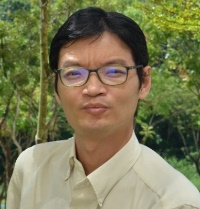 By Dr Wong Lung HsiangFor Upper Primary and Lower Secondary Teachers Online via ZoomBlended Learning WorkshopBy Dr Wong Lung HsiangFor Upper Primary and Lower Secondary Teachers Online via ZoomBlended Learning WorkshopBy Dr Wong Lung HsiangFor Upper Primary and Lower Secondary Teachers Online via ZoomEvent DatesType of MembershipFee for Each Workshop15th November 2021 (Monday)and22nd November 2021 (Monday)Important:Participants must attend both days for the complete workshopASCD (Singapore) Life and Ordinary Members ASCD (Singapore) Institutional Members 	(ASCD (S) Institutional Members may send up to a maximum of 	6 (SIX) teachers at Member RateS$135.0015th November 2021 (Monday)and22nd November 2021 (Monday)Important:Participants must attend both days for the complete workshopNon-MembersIncludes ASCD (S) Ordinary Membership valid until 31 Dec 2021S$165.0015th November 2021 (Monday)and22nd November 2021 (Monday)Important:Participants must attend both days for the complete workshopBecome an ASCD (Singapore) Member!(Payment for ASCD (S) membership) valid until 31 December 2022)Ordinary Membership: S$30.  Institutional Membership: S$300.00Please request for Membership Form at  ascd@work-solutions.com Become an ASCD (Singapore) Member!(Payment for ASCD (S) membership) valid until 31 December 2022)Ordinary Membership: S$30.  Institutional Membership: S$300.00Please request for Membership Form at  ascd@work-solutions.com Closing DatePriority for Members until 4th October 2021.Registration closes as soon as seats are all taken up.  Priority for Members until 4th October 2021.Registration closes as soon as seats are all taken up.  Name of ParticipantEmail Address Mobile Phone No.ASCD Singapore Membership Type (Please click one)1 Life    Ordinary Non-MemberPostal Address (include postcode)Postal Address (include postcode)Postal Address (include postcode)Postal Address (include postcode)2 Life    Ordinary Non-MemberPostal Address (include postcode)Postal Address (include postcode)Postal Address (include postcode)Postal Address (include postcode)Name of School or OrganisationName of School or OrganisationPostal AddressPostal AddressPostcodePostcodeName of Liaison PersonName of Liaison PersonOffice Phone NoOffice Phone NoDesignation of Liaison PersonDesignation of Liaison PersonExtension NoExtension NoLiaison Person’s Email AddressLiaison Person’s Email AddressMobile Phone NoMobile Phone NoParticulars of Participant from SchoolsNote: Please complete the Confirmation of Payment SectionParticulars of Participant from SchoolsNote: Please complete the Confirmation of Payment SectionParticulars of Participant from SchoolsNote: Please complete the Confirmation of Payment SectionParticulars of Participant from SchoolsNote: Please complete the Confirmation of Payment SectionParticulars of Participant from SchoolsNote: Please complete the Confirmation of Payment SectionParticulars of Participant from SchoolsNote: Please complete the Confirmation of Payment SectionParticulars of Participant from SchoolsNote: Please complete the Confirmation of Payment SectionParticulars of Participant from SchoolsNote: Please complete the Confirmation of Payment SectionParticulars of Participant from SchoolsNote: Please complete the Confirmation of Payment SectionParticulars of Participant from SchoolsNote: Please complete the Confirmation of Payment SectionNoName of ParticipantName of ParticipantEmail Address Teaching Levels & Teaching Subjects (For breakout room allocation)Teaching Levels & Teaching Subjects (For breakout room allocation)Mobile Phone No.Mobile Phone No.ASCD Singapore Membership Type (Please check one)ASCD Singapore Membership Type (Please check one)1 Life / Ordinary Institutional  Non-Member Life / Ordinary Institutional  Non-Member2 Life / Ordinary Institutional  Non-Member Life / Ordinary Institutional  Non-Member3 Life / Ordinary Institutional  Non-Member Life / Ordinary Institutional  Non-Member4 Life / Ordinary Institutional  Non-Member Life / Ordinary Institutional  Non-Member5 Life / Ordinary Institutional  Non-Member Life / Ordinary Institutional  Non-Member6 Life / Ordinary Institutional  Non-Member Life / Ordinary Institutional  Non-Member1Please e-invoice my school 	SBU No:  	Attention to:   2Please issue a hard-copy invoice and send via email.  Payment will be made immediately on receipt of invoice. (only for institutes, schools)3Cash or Online Bank Transfers can be made to our bank account:	Payee:			ASCD (Singapore)	Bank Account No: 	DBS Bank A/c Number: 020-004574-4Please email your transaction Advice to ascd@work-solutions.com4Cheques should be made payable to ASCD (SINGAPORE)  Cheque No:  _____________Amount of Cheque: S$ ______________ is attached.  Please post original forms and payment to the address listed below.ASCD (S) Secretariat, 73 Ubi Road 1, #07-62 Oxley BizHub, Singapore 408733